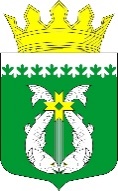 РЕСПУБЛИКА КАРЕЛИЯKARJALAN TAZAVALDUАДМИНИСТРАЦИЯСУОЯРВСКОГО МУНИЦИПАЛЬНОГО ОКРУГАSUOJÄRVEN PIIRIKUNNAN HALLINDOПОСТАНОВЛЕНИЕ   01.11.2023                                                                                                    № 1256Об утверждении административного регламента администрации Суоярвского муниципального округа по предоставлению муниципальной услуги " Направление уведомления о планируемом сносе объекта капитального строительства и уведомления о завершении сноса объекта капитального строительства "         В соответствии с Федеральным законом от 27.07.2010 № 210-ФЗ «Об организации предоставления государственных и муниципальных услуг» Постановлением Администрации Суоярвского муниципального округа от 13.02.2023 №165 «Об утверждении Порядка разработки и утверждения административных регламентов предоставления муниципальных услуг администрацией Суоярвского муниципального округа»:Утвердить административный регламент администрации Суоярвского муниципального округа по предоставлению муниципальной услуги " Направление уведомления о планируемом сносе объекта капитального строительства и уведомления о завершении сноса объекта капитального строительства " (прилагается).Признать утратившим силу постановление администрации муниципального образования «Суоярвский район» от 29.03.2022 г. № 277 «Об утверждении административного регламента администрации Суоярвского муниципального округа по предоставлению муниципальной услуги «Направление уведомления о планируемом сносе объекта капитального строительства и уведомления о завершении сноса объекта капитального строительства».Разместить настоящее постановление на официальном интернет-портале Суоярвского муниципального округа в информационно-телекоммуникационной сети «Интернет».  Настоящее постановление вступает в силу после его официального опубликования (обнародования) в газете «Суоярвский вестник».Контроль за исполнением настоящего постановления возложить на первого заместителя главы администрации Суоярвского муниципального округа Денисова С.С. Глава Суоярвскогомуниципального округа                                                                        Р. В. Петров___________________________________________________________________Разослать: Дело, МКУ «ЦУМИ и ЗР Суоярвского района»УтвержденпостановлениемАдминистрацииСуоярвского муниципального округаот 01.11.2023 № 1256Административный регламентадминистрации Суоярвского муниципального округа по предоставлению муниципальной услуги " Направление уведомления о планируемом сносе объекта капитального строительства и уведомления о завершении сноса объекта капитального строительства "1. Общие положения1.1. Предмет регулирования административного регламента.Административный регламент предоставления муниципальной услуги «Направление уведомления о планируемом сносе объекта капитального строительства и уведомления о завершении сноса объекта капитального строительства» (далее - административный регламент) - нормативный правовой акт, устанавливающий порядок предоставления и стандарт предоставления муниципальной услуги.Административный регламент разработан в целях повышения качества предоставления и доступности предоставления муниципальной услуги, создания комфортных условий для участников отношений, возникающих при предоставлении муниципальной услуги, определения сроков и последовательности действий (административных процедур) Администрации Суоярвского муниципального округа (далее - уполномоченный орган) при предоставлении муниципальной услуги.1.2. Круг заявителей.Заявителями муниципальной услуги являются юридические или физические лица, в том числе индивидуальные предприниматели, являющиеся застройщиками (техническими заказчиками), обратившиеся в уполномоченный орган с уведомлением о планируемом сносе объекта капитального строительства, уведомлением о завершении сноса объекта капитального строительства, за исключением государственных органов и их территориальных органов, органов государственных внебюджетных фондов и их территориальных органов, органов местного самоуправления (далее - заявители).Интересы заявителя могут представлять иные лица, имеющее право в соответствии с законодательством Российской Федерации, либо в силу наделения их заявителем в порядке, установленном законодательством Российской Федерации, полномочиями выступать от имени заявителя (далее - представители).От имени физических лиц заявления могут подавать:- законные представители (родители, усыновители, опекуны) несовершеннолетних в возрасте до 14 лет;- опекуны недееспособных граждан;- представители, действующие в силу полномочий, основанных на доверенности или договоре.От имени юридического лица заявления могут подавать:- лица, действующие в соответствии с законом, иными правовыми актами и учредительными документами без доверенности;- представители в силу полномочий, основанных на доверенности или договоре;- участники юридического лица в предусмотренных законом случаях.1.3. Требования к порядку информирования о предоставлении муниципальной услуги.1.3.1. Информация по вопросам предоставления муниципальной услуги, сведений о ходе предоставления муниципальной услуги предоставляется:специалистом уполномоченного органа при непосредственном обращении заявителя в уполномоченный орган или посредством телефонной связи, в том числе путем размещения на официальном интернет-портале Суоярвского муниципального округа в информационно-телекоммуникационной сети «Интернет» путем размещения в федеральной государственной информационной системе «Единый портал государственных и муниципальных услуг (функций)» (далее – ЕПГУ), в средствах массовой информации, в информационно-телекоммуникационной сети «Интернет» на Едином портале государственных услуг (функций) www.gosuslugi.ru, на официальном интернет-портале Суоярвского муниципального округа в информационно-телекоммуникационной сети «Интернет» https://suojarvi.ru/.1.3.2. Сведения о месте нахождения, справочные телефоны, график работы уполномоченного органа. 	Наименование: Администрация Суоярвского муниципального округа (далее-Администрация).Юридический адрес: Республика Карелия, город Суоярви, ул. Шельшакова, д. 6Адрес места нахождения: Республика Карелия, город Суоярви, ул. Шельшакова, д. 6Адрес официального интернет-портала Суоярвского муниципального округа в информационно-телекоммуникационной сети «Интернет»: https://suojarvi.ru/.Телефон (факс): (814-57) 5-14-50, 5-10-46Режим работы: понедельник – четверг с 09.00 час. до 17.15 час., пятница с 09.00 час. до 17.00 час., обеденный перерыв с 13.00 час. до 14.00 час. Наименование: Муниципальное казенное учреждение «Центр по управлению муниципальным имуществом и земельными ресурсами» (далее –уполномоченный орган).Юридический адрес: Республика Карелия, город Суоярви, ул. Шельшакова, д. 6.Адрес места нахождения: Республика Карелия, город Суоярви, ул. Шельшакова, д. 6, каб. № 37 (1-ый этаж здания Администрации).Режим работы: понедельник – четверг с 09.00 час. до 17.15 час., пятница с 09.00 час. до 17.00 час., обеденный перерыв с 13.00 час. до 14.00 час. Телефон (факс): (814-57) 5-14-05Электронный адрес: otdel.smiz@yandex.ru .Часы приема и выдачи документов: с понедельника по пятницу с 09.00 час. до 12.00 час.2. Стандарт предоставления муниципальной услуги2.1. Наименование муниципальной услуги «Направление уведомления о планируемом сносе объекта капитального строительства и уведомления о завершении сноса объекта капитального строительства».2.2. Муниципальная услуга предоставляется уполномоченным органом.МФЦ участвует в предоставлении муниципальной услуги в части:- информирования о порядке предоставления муниципальной услуги;-приема заявлений и документов, необходимых для предоставления муниципальной услуги;- выдачи результата предоставления муниципальной услуги.В предоставлении муниципальной услуги в рамках межведомственного информационного взаимодействия участвует Управление Федеральной службы государственной регистрации, кадастра и картографии по Республике Карелия.Заявитель вправе подать уведомление о планируемом сносе объекта капитального строительства и уведомление о завершении сноса объекта капитального строительства лично в уполномоченный орган, через МФЦ в соответствии с соглашением о взаимодействии между МФЦ и уполномоченным органом, почтовым отправлением или с помощью ЕПГУ (при наличии технической возможности).Запрещается требовать от заявителя осуществления действий, в том числе согласований, необходимых для получения муниципальной услуги и связанных с обращением в иные государственные органы, органы местного самоуправления, организации, за исключением получения услуг, включенных в перечень услуг, которые являются необходимыми и обязательными для предоставления муниципальной услуги.2.3. Результатом предоставления муниципальной услуги является: 2.3.1. размещение уведомления о планируемом сносе и прилагаемых к нему документов в информационной системе обеспечения градостроительной деятельности и уведомление о таком размещении Государственный комитет РК по строительству, жилищному и дорожному надзору.2.3.2. размещение уведомления о завершении сноса в информационной системе обеспечения градостроительной деятельности и уведомление о таком размещении Государственный комитет РК по строительству, жилищному и дорожному надзору.2.3.3. отказ в предоставлении муниципальной услуги.Выдача заявителю результата предоставления муниципальной услуги действующим законодательством не предусмотрена, за исключением случаев направления решения об отказе в предоставлении муниципальной услуги по форме, согласно приложению № 1 к настоящему административному регламенту.2.4. Срок предоставления муниципальной услуги составляет не более 7 рабочих дней со дня поступления заявления в уполномоченный орган.В случае подачи документов в МФЦ срок предоставления муниципальной услуги исчисляется со дня поступления в уполномоченный орган документов из МФЦ.2.5. Предоставление муниципальной услуги осуществляется в соответствии со следующими нормативными правовыми актами:Земельным кодексом Российской Федерации от 25 октября 2001 года   № 136-ФЗ;Федеральным законом от 06 октября 2003 года № 131-ФЗ «Об общих принципах организации местного самоуправления в Российской Федерации»;Градостроительным кодексом Российской Федерации                                 от 29 декабря 2004 года № 190-ФЗ;Федеральным законом от 29 декабря 2004 года № 191-ФЗ «О введении в действие Градостроительного кодекса Российской Федерации»;Федеральным законом от 13 июля 2015 г. № 218-ФЗ «О государственной регистрации недвижимости»; Федеральным законом от 27 июля 2010 года № 210-ФЗ «Об организации предоставления государственных и муниципальных услуг»;-   	 Федеральным законом от 27.07.2006г. № 152-ФЗ «О персональных данных»;-        Федеральным законом от 02.05.2006г. № 59-ФЗ «О порядке рассмотрения обращений граждан Российской Федерации»;-      Приказ Минстроя России от 24.01.2019 N 34/пр "Об утверждении форм уведомления о планируемом сносе объекта капитального строительства и уведомления о завершении сноса объекта капитального строительства" добавила. 	2.6. Исчерпывающий перечень документов, необходимых в соответствии с законодательными или иными нормативными правовыми актами для предоставления муниципальной услуги, услуг, необходимых и обязательных для предоставления муниципальной услуги.2.6.1. Исчерпывающий перечень документов, необходимых для предоставления муниципальной услуги при направлении уведомлений о планируемом сносе объекта капитального строительства:2.6.1.1. Уведомление о планируемом сносе объекта капитального строительства (приложение № 2 к административному регламенту) и содержащее следующие сведения:2.6.1.1.1. Фамилия, имя, отчество (при наличии), место жительства застройщика, реквизиты документа, удостоверяющего личность (для физического лица);2.6.1.1.2. Наименование и место нахождения застройщика или технического заказчика (для юридического лица), а также государственный регистрационный номер записи о государственной регистрации юридического лица в едином государственном реестре юридических лиц и идентификационный номер налогоплательщика, за исключением случая, если заявителем является иностранное юридическое лицо;2.6.1.1.3. Кадастровый номер земельного участка (при наличии), адрес или описание местоположения земельного участка;2.6.1.1.4.  Сведения о праве застройщика на земельный участок, а также сведения о наличии прав иных лиц на земельный участок (при наличии таких лиц);2.6.1.1.5. Сведения о праве застройщика на объект капитального строительства, подлежащий сносу, а также сведения о наличии прав иных лиц на объект капитального строительства, подлежащий сносу (при наличии таких лиц);2.6.1.1.6. Сведения о решении суда или органа местного самоуправления о сносе объекта капитального строительства либо о наличии обязательства по сносу самовольной постройки в соответствии с земельным законодательством (при наличии таких решения либо обязательства);2.6.1.1.7.  Почтовый адрес и (или) адрес электронной почты для связи с застройщиком или техническим заказчиком.Заявителю предоставляется возможность получения бланка заявления в электронном виде с помощью ЕПГУ (при наличии технической возможности, в зависимости от выбора заявителя).Формирование запроса осуществляется посредством заполнения электронной формы запроса на ЕПГУ (при наличии технической возможности) без необходимости дополнительной подачи запроса в какой-либо иной форме, при этом на ЕПГУ размещаются образцы заполнения электронной формы запроса.2.6.1.2. В случае, если уведомление подается через представителя заявителя, также представляется документ, подтверждающий полномочия на осуществление действий от имени заявителя. В качестве документа, подтверждающего полномочия на осуществление действий от имени заявителя, представитель заявителя вправе представить:2.6.1.2.1. Оформленную в соответствии с законодательством Российской Федерации доверенность (для физических лиц);2.6.1.2.2. Оформленную в соответствии с законодательством Российской Федерации доверенность, заверенную печатью заявителя и подписанную руководителем заявителя или уполномоченным этим руководителем лицом (для юридических лиц);2.6.1.2.3. Копию решения о назначении или об избрании либо приказ о назначении физического лица на должность, в соответствии с которым такое физическое лицо обладает правом действовать от имени заявителя без доверенности.Документ, подтверждающий полномочия представителя заявителя, в случае если уведомление о планируемом сносе объекта капитального строительства подается представителем заявителя (при личном приеме предоставляется оригинал документа, который подлежит возврату представителю заявителя после удостоверения его полномочий; посредством почтового отправления - предоставляется оригинал или заверенная в порядке, установленном законодательством Российской Федерации копия; при обращении в электронной форме к заявлению прикрепляется электронная копия документа, подтверждающего полномочия представителя заявителя, заверенная усиленной квалифицированной электронной подписью заявителя или нотариуса, либо электронный документ, заверенный усиленной квалифицированной электронной подписью выдавшего его лица).2.6.1.3. Результаты и материалы обследования объекта капитального строительства (предоставление вышеуказанного документа не требуется при осуществлении сноса гаража на земельном участке, предоставленном физическому лицу для целей, не связанных с осуществлением предпринимательской деятельности, жилых домов и садовых домов, хозяйственных построек на садовом земельном участке, объектов индивидуального жилищного строительства, объектов, не являющихся объектами капитального строительства, строений и сооружений вспомогательного использования);2.6.1.4. Проект организации работ по сносу объекта капитального строительства (предоставление вышеуказанного документа не требуется при осуществлении сноса гаража на земельном участке, предоставленном физическому лицу для целей, не связанных с осуществлением предпринимательской деятельности, жилых домов и садовых домов, хозяйственных построек на садовом земельном участке, объектов индивидуального жилищного строительства, объектов, не являющихся объектами капитального строительства, строений и сооружений вспомогательного использования);2.6.1.5. Правоустанавливающие документы на земельный участок, объект капитального строительства (предоставляются заявителем, если указанные документы (их копии или сведения, содержащиеся в них) отсутствуют в Едином государственном реестре недвижимости).2.6.2. Исчерпывающий перечень документов, необходимых для предоставления муниципальной услуги при направлении уведомлений о завершении сноса объекта капитального строительства:2.6.2.1. Уведомление о завершении сноса объекта капитального строительства по (приложение № 3 к административному регламенту). 2.6.2.2. В случае, если заявление подается через представителя заявителя, также представляется документ, подтверждающий полномочия на осуществление действий от имени заявителя. В качестве документа, подтверждающего полномочия на осуществление действий от имени заявителя, представитель заявителя вправе представить:2.6.2.2.1. Оформленную в соответствии с законодательством Российской Федерации доверенность (для физических лиц);2.6.2.2.2. Оформленную в соответствии с законодательством Российской Федерации доверенность, заверенную печатью заявителя и подписанную руководителем заявителя или уполномоченным этим руководителем лицом (для юридических лиц);2.6.2.2.3. Копию решения о назначении или об избрании либо приказ о назначении физического лица на должность, в соответствии с которым такое физическое лицо обладает правом действовать от имени заявителя без доверенности. Документ, подтверждающий полномочия представителя заявителя, в случае если уведомление о завершении сноса объекта капитального строительства подается представителем заявителя (при личном приеме предоставляется оригинал документа, который подлежит возврату представителю Заявителя после удостоверения его полномочий; посредством почтового отправления - предоставляется оригинал или заверенная в порядке, установленном законодательством Российской Федерации копия; при обращении в электронной форме к заявлению прикрепляется электронная копия документа, подтверждающего полномочия представителя Заявителя, заверенная усиленной квалифицированной электронной подписью Заявителя или нотариуса, либо электронный документ, заверенный усиленной квалифицированной электронной подписью выдавшего его лица).2.6.2.3. Правоустанавливающие документы на земельный участок, объект капитального строительства (предоставляются заявителем, если указанные документы (их копии или сведения, содержащиеся в них) отсутствуют в Едином государственном реестре недвижимости).2.6.3. Документы (их копии или сведения, содержащиеся в них), указанные в подпункте 2.6.1.5 пункта 2.6.1 и подпункте 2.6.2.3 пункта 2.6.2, запрашиваются уполномоченным органом в государственных органах, органах местного самоуправления и подведомственных государственным органам или органам местного самоуправления организациях, в распоряжении которых находятся указанные документы, если застройщик не представил указанные документы самостоятельно.По межведомственным запросам уполномоченного органа, указанных в абзаце первом настоящего пункта, документы (их копии или сведения, содержащиеся в них) предоставляются государственными органами, органами местного самоуправления и подведомственными государственным органам или органам местного самоуправления организациями, в распоряжении которых находятся указанные документы, в срок не позднее пяти рабочих дней со дня получения соответствующего межведомственного запроса.Документы, указанные в подпункте 2.6.1.5 пункта 2.6.1 и подпункте 2.6.2.3 пункта 2.6.2, направляются заявителем самостоятельно, если указанные документы (их копии или сведения, содержащиеся в них) отсутствуют в Едином государственном реестре недвижимости.Заявитель вправе по собственной инициативе предоставить указанные в подпункте 2.6.1.5 пункта 2.6.1 и подпункте 2.6.2.3 пункта 2.6.2 документы на земельный участок и объект капитального строительства, подлежащий сносу, в случае, если указанные документы (их копии или сведения, содержащиеся в них) содержатся в Едином государственном реестре недвижимости.2.7. Уполномоченный орган не вправе требовать от заявителя или его представителя:2.7.1. Представления документов и информации или осуществления действий, представление или осуществление которых не предусмотрено нормативными правовыми актами, регулирующими отношения, возникающие в связи с предоставлением муниципальной услуги;2.7.2. Представления документов и информации, которые находятся в распоряжении органов, предоставляющих государственные услуги, органов, предоставляющих муниципальные услуги, иных государственных органов, органов местного самоуправления либо подведомственных государственным органам или органам местного самоуправления организаций, участвующих в предоставлении муниципальной услуги, в соответствии с нормативными правовыми актами Российской Федерации, нормативными правовыми актами Республики Карелия, муниципальными правовыми актами, за исключением документов, включенных в определенный частью 6 статьи 7 Федерального закона от 27.07.2010 № 210-ФЗ «Об организации предоставления государственных и муниципальных услуг» (далее - Федеральный закон от 27.07.2010 № 210-ФЗ) перечень документов;2.7.3. Осуществления действий, в том числе согласований, необходимых для получения муниципальной услуги и связанных с обращением в иные государственные органы, органы местного самоуправления, организации, за исключением получения услуг и получения документов и информации, предоставляемых в результате предоставления таких услуг, включенных в перечень услуг, которые являются необходимыми и обязательными для предоставления муниципальных услуг;2.7.4. Представления документов и информации, отсутствие и (или) недостоверность которых не указывались при первоначальном отказе в приеме документов, необходимых для предоставления муниципальной услуги, либо в предоставлении муниципальной услуги, за исключением следующих случаев:изменение требований нормативных правовых актов, касающихся предоставления муниципальной услуги, после первоначальной подачи заявления о предоставлении муниципальной услуги;* наличие ошибок в заявлении о предоставлении муниципальной услуги и документах, поданных заявителем после первоначального отказа в приеме документов, необходимых для предоставления муниципальной услуги, либо в предоставлении муниципальной услуги и не включенных в представленный ранее комплект документов;* истечение срока действия документов или изменение информации после первоначального отказа в приеме документов, необходимых для предоставления муниципальной услуги, либо в предоставлении муниципальной услуги;* выявление документально подтвержденного факта (признаков) ошибочного или противоправного действия (бездействия) должностного лица органа, предоставляющего муниципальную услугу, муниципального служащего, работника МФЦ при первоначальном отказе в приеме документов, необходимых для предоставления муниципальной услуги, либо в предоставлении муниципальной услуги, о чем в письменном виде за подписью руководителя органа, предоставляющего муниципальную услугу, руководителя МФЦ при первоначальном отказе в приеме документов, необходимых для предоставления муниципальной услуги, уведомляется заявитель, а также приносятся извинения за доставленные неудобства;* предоставления на бумажном носителе документов и информации, электронные образы которых ранее были заверены в соответствии с пунктом 7.2 части 1 статьи 16 Федерального закона от 27.07.2010 № 210-ФЗ, за исключением случаев, если нанесение отметок на такие документы либо их изъятие является необходимым условием предоставления государственной или муниципальной услуги, и иных случаев, установленных федеральными законами.2.8. Исчерпывающий перечень оснований для отказа в приеме документов, необходимых для предоставления муниципальной услуги.Основания для отказа в приеме документов, необходимых для предоставления муниципальной услуги:1.) неустановление личности гражданина; 2.) предоставление недействительных документов или отсутствие документов;3.) неподтверждение полномочий представителя или доверенного лица. 2.9. Исчерпывающий перечень оснований для приостановления и (или) отказа в предоставлении муниципальной услуги.2.9.1. Приостановление муниципальной услуги законодательством Российской Федерации не предусмотрено.2.9.2. В предоставлении муниципальной услуги отказывается в случае если:1) уведомление о планируемом сносе объекта капитального строительства, уведомление о завершении сноса объекта капитального строительства поданы (направлены) ненадлежащим лицом;2) отсутствуют документы (сведения), предусмотренные пунктами 2.6.1 и 2.6.2 административного регламента, за исключением документов, предусмотренных подпунктами 2.6.1.5 пункта 2.6.1 и 2.6.2.3 пункта 2.6.2 административного регламента;3) документы (сведения), предусмотренные пунктами 2.6.1 и 2.6.2 административного регламента не соответствуют требованиям, установленным законодательством Российской Федерации.Отказ в предоставлении муниципальной услуги не препятствует повторному обращению после устранения причины, послужившей основанием для отказа.2.10. Перечень услуг, необходимых и обязательных для предоставления муниципальной услуги, в том числе сведения о документе (документах), выдаваемом (выдаваемых) организациями, участвующими в предоставлении муниципальной услуги: - подготовка проекта организации работ по сносу объекта капитального строительства (при необходимости); - выдача документа, подтверждающего обследование объекта капитального строительства (при необходимости).2.11. Порядок, размер и основания взимания государственной пошлины или иной платы за предоставление муниципальной услуги.Предоставление муниципальной услуги осуществляется бесплатно.2.12. Порядок, размер и основания взимания платы за предоставление услуг, необходимых и обязательных для предоставления муниципальной услуги, включая информацию о методиках расчета размера такой платы.Порядок, размер и основания взимания платы за предоставление услуг, указанных в пункте 2.10 административного регламента, определяется организациями, предоставляющими данные услуги.2.13. Максимальный срок ожидания в очереди при подаче запроса о предоставлении муниципальной услуги, услуги организации, участвующей в ее предоставлении, и при получении результата предоставления таких услуг не должен превышать 15 минут.2.14. Срок и порядок регистрации запроса заявителя о предоставлении муниципальной услуги, услуги организации, участвующей в ее представлении, в том числе в электронной форме.Заявление, представленное заявителем лично либо его представителем, регистрируется в установленном порядке в уполномоченном органе в течение 15 минут.Уведомление, представленное заявителем, либо его представителем посредством почтового отправления, регистрируется в установленном порядке в уполномоченном органе в течение 1 рабочего дня с даты поступления такого уведомления.Уведомление, представленное заявителем либо его представителем через МФЦ, регистрируется в установленном порядке уполномоченным органом в день поступления от МФЦ.Уведомление, поступившее в электронной форме на ЕПГУ (при наличии технической возможности), регистрируется в установленном порядке уполномоченным органом в день его поступления в случае отсутствия автоматической регистрации запросов на ЕПГУ. Уведомление, поступившее в нерабочее время, регистрируется в первый рабочий день.2.15. Требования к помещениям, в которых предоставляется муниципальная услуга, к залу ожидания, местам для заполнения запросов о предоставлении муниципальной услуги, информационным стендам с образцами их заполнения и перечнем документов, необходимых для предоставления муниципальной услуги, в том числе к обеспечению доступности для инвалидов указанных объектов в соответствии с законодательством Российской Федерации о социальной защите инвалидов.2.15.1. Помещения уполномоченного органа для предоставления муниципальной услуги размещаются на первом этаже здания, оборудованного отдельным входом, либо в отдельно стоящем здании для свободного доступа заявителей. Передвижение по помещениям уполномоченного органа, в которых проводится прием заявления и документов, не должно создавать затруднений для лиц с ограниченными возможностями здоровья.При расположении помещения уполномоченного органа на верхнем этаже специалисты уполномоченного органа обязаны осуществлять прием заявителей на первом этаже, если по состоянию здоровья заявитель не может подняться по лестнице.На территории, прилегающей к зданию уполномоченного органа, организуются места для парковки автотранспортных средств, в том числе места для парковки автотранспортных средств инвалидов (не менее 10 процентов мест, но не менее одного места), доступ заявителей к парковочным местам является бесплатным.Помещение уполномоченного органа для приема заявителей оборудуется информационными стендами, на которых размещается форма заявления с образцом ее заполнения и перечень документов, необходимых для предоставления муниципальной услуги.Помещения, в которых осуществляются действия по предоставлению муниципальной услуги, обеспечиваются компьютерами, средствами связи, включая доступ к информационно - телекоммуникационной сети «Интернет», оргтехникой, канцелярскими принадлежностями, информационными и справочными материалами, наглядной информацией, стульями и столами, средствами пожаротушения и оповещения о возникновении чрезвычайной ситуацииЗал ожидания, места для заполнения запросов и приема заявителей оборудуются стульями, и (или) кресельными секциями, и (или) скамьями.Информационные материалы, предназначенные для информирования заявителей о порядке предоставления муниципальной услуги, размещаются на информационных стендах, расположенных в местах, обеспечивающих доступ к ним заявителей, и обновляются при изменении действующего законодательства, регулирующего предоставление муниципальной услуги, и справочных сведений.Информационные стенды должны располагаться в месте, доступном для просмотра (в том числе при большом количестве посетителей).2.15.2. Для обеспечения доступности получения муниципальной услуги маломобильными группами населения здания и сооружения, в которых оказывается услуга, оборудуются согласно нормативным требованиям, утвержденным приказом Минстроя России от 14.11.2016 № 798/пр «Об утверждении СП 59.13330 «СНиП 35-01-2001 Доступность зданий и сооружений для маломобильных групп населения»». 2.15.3. Требования к комфортности и доступности предоставления муниципальной услуги в МФЦ утверждены постановлением Правительства Российской Федерации от 22.12.2012 № 1376 «Об утверждении Правил организации деятельности многофункциональных центров предоставления государственных и муниципальных услуг».2.16. Показатели доступности и качества муниципальной услуги.2.16.1. Основными показателями доступности и качества предоставления муниципальной услуги являются:1) расположенность помещений уполномоченного органа, предназначенных для предоставления муниципальной услуги, в зоне доступности к основным транспортным магистралям;2) степень информированности заявителя о порядке предоставления муниципальной услуги (доступность информации о муниципальной услуге, возможность выбора способа получения информации);возможность выбора заявителем форм обращения за получением муниципальной услуги;3) доступность обращения за предоставлением муниципальной услуги, в том числе для лиц с ограниченными возможностями здоровья;4) своевременность предоставления муниципальной услуги в соответствии со стандартом ее предоставления;5) соблюдение сроков предоставления муниципальной услуги и сроков выполнения административных процедур при предоставлении муниципальной услуги;5) возможность получения информации о ходе предоставления муниципальной услуги;6) отсутствие обоснованных жалоб со стороны заявителя по результатам предоставления муниципальной услуги;7) открытый доступ для заявителей к информации о порядке и сроках предоставления муниципальной услуги, порядке обжалования действий (бездействия) уполномоченного органа, начальника уполномоченного органа либо специалиста уполномоченного органа;8) наличие необходимого и достаточного количества специалистов уполномоченного органа, а также помещений уполномоченного органа, в которых осуществляется прием заявлений и документов от заявителей.2.16.2. Уполномоченными органами обеспечивается создание инвалидам и иным маломобильным группам населения следующих условий доступности муниципальной услуги в соответствии с требованиями, установленными законодательными и иными нормативными правовыми актами:оказание инвалидам помощи, необходимой для получения в доступной для них форме информации о правилах предоставления муниципальной услуги, в том числе об оформлении необходимых для получения муниципальной услуги документов, о совершении ими других необходимых для получения муниципальной услуги действий;- оказание помощи инвалидам в преодолении барьеров, мешающих получению муниципальной услуги наравне с другими лицами.2.16.3. При предоставлении муниципальной услуги взаимодействие заявителя со специалистом уполномоченного органа осуществляется при личном обращении заявителя:для получения информации по вопросам предоставления муниципальной услуги; - для подачи заявления и документов; - для получения информации о ходе предоставления муниципальной услуги; - для получения результата предоставления муниципальной услуги.Продолжительность взаимодействия заявителя со специалистом уполномоченного органа не может превышать 15 минут.2.16.4. Предоставление муниципальной услуги в МФЦ возможно при наличии заключенного соглашения о взаимодействии между уполномоченным органом и МФЦ. Уполномоченный орган обеспечивает информирование заявителей о возможности получения муниципальной услуги на базе МФЦ. В случае подачи заявления о предоставлении муниципальной услуги в МФЦ непосредственное предоставление муниципальной услуги осуществляется уполномоченным органом.Предоставление муниципальной услуги посредством запроса о предоставлении двух и более государственных и (или) муниципальных услуг (комплексного запроса) в МФЦ при однократном обращении заявителя не осуществляется.2.17. Иные требования, в том числе учитывающие особенности предоставления муниципальной услуги по экстерриториальному принципу и особенности предоставления муниципальной услуги в электронной форме.2.17.1. Предоставление муниципальной услуги по экстерриториальному принципу невозможно.2.17.2. Заявитель вправе обратиться за предоставлением муниципальной услуги и подать документы, указанные в пункте 2.6 настоящего административного регламента, при наличии технической возможности в электронной форме через ЕПГУ (при наличии технической возможности) с использованием электронных документов, подписанных электронной подписью в соответствии с требованиями Федерального закона «Об электронной подписи».Уполномоченный орган обеспечивает информирование заявителей о возможности получения муниципальной услуги через ЕПГУ. Обращение за услугой через ЕПГУ (при наличии технической возможности) осуществляется путем заполнения интерактивной формы заявления (формирования запроса о предоставлении муниципальной услуги, содержание которого соответствует требованиям формы заявления, установленной настоящим административным регламентом) (далее - запрос). Обращение заявителя в уполномоченный орган указанным способом обеспечивает возможность направления и получения однозначной и конфиденциальной информации, а также промежуточных сообщений и ответной информации в электронном виде с использованием электронной подписи в порядке, предусмотренном законодательством Российской Федерации. 2.17.3. При предоставлении муниципальной услуги в электронной форме посредством ЕГПУ (при наличии технической возможности) заявителю обеспечивается: - получение информации о порядке и сроках предоставления муниципальной услуги; - запись на прием в уполномоченный орган для подачи заявления и документов;  - формирование запроса;  - прием и регистрация уполномоченным органом запроса и документов; - получение результата предоставления муниципальной услуги; - получение сведений о ходе выполнения запроса; - осуществление оценки качества предоставления муниципальной услуги; - досудебное (внесудебное) обжалование решений и действий (бездействия) уполномоченного органа, начальника уполномоченного органа либо специалиста уполномоченного органа.2.17.4. При формировании запроса в электронном виде (при наличии технической возможности) заявителю обеспечивается:-  возможность копирования и сохранения запроса и иных документов, необходимых для предоставления услуги; - возможность печати на бумажном носителе копии электронной формы запроса;- сохранение ранее введенных в электронную форму запроса значений в любой момент по желанию пользователя, в том числе при возникновении ошибок ввода и возврате для повторного ввода значений в электронную форму запроса;заполнение полей электронной формы запроса до начала ввода сведений заявителем с использованием сведений, размещенных в федеральной государственной информационной системе «Единая система идентификации и аутентификации в инфраструктуре, обеспечивающей информационно-технологическое взаимодействие информационных систем, используемых для предоставления государственных и муниципальных услуг в электронной форме» (далее - ЕСИА), и сведений, опубликованных на ЕГПУ, в части, касающейся сведений, отсутствующих в ЕГПУ, ЕСИА; - возможность вернуться на любой из этапов заполнения электронной формы запроса без потери ранее введенной информации; - возможность доступа заявителя на ЕГПУ к ранее поданным им запросам.При направлении запроса используется простая электронная подпись, при условии, что личность заявителя установлена при активации учетной записи.Запрос и иные документы, необходимые для предоставления муниципальной услуги, подписанные простой электронной подписью и поданные заявителем, признаются равнозначными запросу и иным документам, подписанным собственноручной подписью и представленным на бумажном носителе.Уполномоченный орган обеспечивает прием документов, необходимых для предоставления муниципальной услуги, и регистрацию запроса без необходимости повторного представления заявителем таких документов на бумажном носителе, если иное не установлено федеральными законами Российской Федерации и принимаемыми в соответствии с ними нормативными актами Правительства Российской Федерации, законами Республики Карелия и принимаемыми в соответствии с ними нормативными актами Правительства Республики Карелия.Предоставление муниципальной услуги начинается с момента приема и регистрации уполномоченным органом электронных документов, необходимых для предоставления услуги.3. Состав, последовательность и сроки выполненияадминистративных процедур, требования к порядкуих выполнения, в том числе особенности выполненияадминистративных процедур в электронной форме 3.1. Предоставление муниципальной услуги включает в себя следующие административные процедуры:1) прием и регистрация уведомления и документов на предоставление муниципальной услуги;2) формирование и направление межведомственных запросов (при необходимости); 3) проверка уведомления и прилагаемых документов на наличие оснований для приостановления или отказа в предоставлении муниципальной услуги;4) размещение уведомления и прилагаемых документов в информационной системе обеспечения градостроительной деятельности и уведомление о таком размещении Государственный комитет РК по строительству, жилищному и дорожному надзору. Блок-схема предоставления муниципальной услуги приведена в Приложении 3 к административному регламенту.3.1.1. Прием и регистрация уведомления и документов на предоставление муниципальной услуги. Основанием для начала предоставления муниципальной услуги является личное обращение заявителя в уполномоченный орган, МФЦ по месту нахождения планируемого к сносу объекта капитального строительства, с уведомлением и документами, поступление уведомления и документов почтовым отправлением или в электронной форме через ЕПГУ (при наличии технической возможности).3.1.1.1. При личном обращении заявителя в уполномоченный орган специалист уполномоченного органа, ответственный за прием и выдачу документов:  - устанавливает личность заявителя на основании документа, удостоверяющего его личность, представителя заявителя - на основании документов, удостоверяющих его личность и полномочия (в случае его обращения); - проверяет срок действия документа, удостоверяющего его личность и соответствие данных документа, удостоверяющего личность, данным, указанным в уведомлении о планируемом сносе объекта капитального строительства, уведомлении о завершении сноса объекта капитального строительства и приложенных к ним документах.В ходе приема документов от заявителя специалист, ответственный за прием и выдачу документов, удостоверяется, что:1) текст в уведомлении поддается прочтению;2) уведомление подано по форме, утвержденной приказом Минстроя России от 24.01.2019 № 34/пр «Об утверждении форм уведомления о планируемом сносе объекта капитального строительства и уведомления о завершении сноса объекта капитального строительства»;3)  уведомление подписано уполномоченным лицом;4) приложены документы, необходимые для предоставления муниципальной услуги.При установлении фактов отсутствия необходимых документов, обязанность по предоставлению которых возложена на заявителя, при несоответствии представленных документов требованиям административного регламента - уведомляет заявителя о выявленных недостатках в представленных документах и предлагает принять меры по их устранению.В случае если заявитель настаивает на принятии документов - принимает представленные заявителем документы.В случае если заявитель самостоятельно решил принять меры по устранению недостатков, после их устранения повторно обращается за предоставлением муниципальной услуги в порядке, предусмотренном настоящим административным регламентом.Копии документов, необходимых для предоставления муниципальной услуги, представляются в уполномоченный орган вместе с подлинниками для сверки.Если представленные копии указанных документов нотариально не заверены (и их нотариальное заверение не предусмотрено федеральным законом), специалист, осуществляющий прием документов, сравнив копии документов с их оригиналами, выполняет на таких копиях надпись об их соответствии оригиналам, заверяет своей подписью с указанием фамилии и инициалов.Максимальный срок выполнения административной процедуры по приему и регистрации уведомления о планируемом сносе объекта капитального строительства и уведомления о завершении сноса объекта капитального строительства и приложенных документов составляет на 15 минут.Результатом административной процедуры является прием и регистрация уведомления о планируемом сносе объекта капитального строительства и уведомления о завершении сноса объекта капитального строительства и приложенных документов.Информация о приеме уведомления о планируемом сносе объекта капитального строительства и уведомления о завершении сноса объекта капитального строительства и приложенных документов фиксируется в установленном порядке, в том числе в системе электронного документооборота (при наличии технической возможности) уполномоченного органа.В день регистрации уведомления о планируемом сносе объекта капитального строительства и уведомления о завершении сноса объекта капитального строительства и приложенных документов, специалист, ответственный за прием документов, передает поступившие документы начальнику уполномоченного органа.3.1.1.2. Прием и регистрация уведомления о планируемом сносе объекта капитального строительства и уведомления о завершении сноса объекта капитального строительства и приложенных документов в форме электронных документов.При направлении уведомления в электронной форме (при наличии технической возможности) заявителю необходимо заполнить на ЕПГУ электронную форму запроса на предоставление муниципальной услуги, прикрепить к заявлению в электронном виде документы, необходимые для предоставления муниципальной услуги.На ЕПГУ размещается образец заполнения электронной формы заявления (запроса).Форматно-логическая проверка сформированного заявления (запроса) осуществляется автоматически после заполнения заявителем каждого из полей электронной формы запроса. При выявлении некорректно заполненного поля электронной формы запроса заявитель уведомляется о характере выявленной ошибки и порядке ее устранения посредством информационного сообщения непосредственно в электронной форме запроса.Специалист, ответственный за прием и выдачу документов, при поступлении заявления и документов в электронном виде:  - проверяет электронные образы документов на отсутствие компьютерных вирусов и искаженной информации; - регистрирует документы в установленном порядке, в том числе в системе электронного документооборота (при наличии технической возможности) уполномоченного органа; -  формирует и направляет заявителю электронное уведомление через ЕПГУ о получении и регистрации от заявителя уведомления (запроса) и копий документов, в случае отсутствия технической возможности автоматического уведомления заявителя через ЕПГУ; - направляет поступивший пакет документов в электронном виде начальнику уполномоченного органа.Максимальный срок выполнения административной процедуры по приему и регистрации уведомления и приложенных к нему документов в форме электронных документов составляет 1 рабочий день.Результатом административной процедуры является прием и регистрация уведомления о планируемом сносе объекта капитального строительства и уведомления о завершении сноса объекта капитального строительства и приложенных документов.Информация о приеме уведомления о планируемом сносе объекта капитального строительства и уведомления о завершении сноса объекта капитального строительства и приложенных документов фиксируется в установленном порядке, в том числе в системе электронного документооборота (при наличии технической возможности) уполномоченного органа.В день регистрации уведомления о планируемом сносе объекта капитального строительства и уведомления о завершении сноса объекта капитального строительства и приложенных документов, специалист, ответственный за прием документов, передает поступившие документы начальнику уполномоченного органа.3.1.1.3. При направлении заявителем уведомления и документов в уполномоченный орган посредством почтовой связи специалист уполномоченного органа, ответственный за прием и выдачу документов:  - проверяет правильность адресности корреспонденции. Ошибочно (не по адресу) присланные письма возвращаются в организацию почтовой связи невскрытыми; - вскрывает конверты, проверяет наличие в них уведомления и документов, обязанность по предоставлению которых возложена на заявителя; - проверяет, что уведомление не исполнено карандашом, написано разборчиво, фамилии, имена, отчества (при наличии), наименование, адрес места жительства, адрес местонахождения, написаны полностью, подлинность подписи заявителя засвидетельствованной в установленном законодательством порядке;-  проводит первичную проверку представленных копий документов, их соответствие действующему законодательству, а также проверяет, что указанные копии заверены в установленном законодательством порядке;-  проверяет, что копии документов не имеют серьезных повреждений, наличие которых не позволяет однозначно истолковать их содержание, отсутствуют подчистки, приписки, зачеркнутые слова, исправления.Максимальный срок выполнения административной процедуры по приему и регистрации уведомления и приложенных к нему документов в форме электронных документов составляет 1 рабочий день.Результатом административной процедуры является прием и регистрация уведомления о планируемом сносе объекта капитального строительства или уведомления о завершении сноса объекта капитального строительства и приложенных документов.Информация о приеме уведомления о планируемом сносе объекта капитального строительства или уведомления о завершении сноса объекта капитального строительства и приложенных документов фиксируется в установленном порядке, в том числе в системе электронного документооборота (при наличии технической возможности) уполномоченного органа.В день регистрации уведомления о планируемом сносе объекта капитального строительства или уведомления о завершении сноса объекта капитального строительства и приложенных документов, специалист, ответственный за прием документов, передает поступившие документы начальнику уполномоченного органа.Руководитель уполномоченного органа передает специалисту, ответственному за размещение уведомления и документов в информационной системе обеспечения градостроительной деятельности (далее – уполномоченный специалист) зарегистрированные документы.3.1.2. Формирование и направление межведомственных запросов (при необходимости).Основанием для начала административной процедуры является непредставление заявителем либо его представителем документов, предусмотренных подпунктом 2.6.1.5 пункта 2.6.1 и подпунктом 2.6.2.3 пункта 2.6.2 административного регламента.Уполномоченный специалист после получения зарегистрированных документов, в целях проверки достоверности представленных заявителем сведений, а также получения не представленных заявителем самостоятельно документов (сведений из них), осуществляет подготовку и направление межведомственных запросов по системе межведомственного электронного взаимодействия либо посредством внутриведомственного взаимодействия со структурными подразделениями уполномоченного органа в следующие органы и организации:1) в Федеральную службу государственной регистрации, кадастра и картографии о предоставлении:- правоустанавливающих документов на земельный участок (объект капитального строительства);При личном предоставлении заявителем правоустанавливающих документов межведомственные запросы об их предоставлении не направляются.Межведомственные запросы направляются в срок не позднее 1 дня со дня получения уведомления и приложенных к нему документов от заявителя.Направление межведомственных запросов осуществляется в электронной форме посредством единой системы межведомственного электронного взаимодействия.Направление межведомственного запроса в бумажном виде допускается только в случае невозможности направления межведомственных запросов в электронной форме.Уполномоченный специалист обязан принять необходимые меры для получения ответа на межведомственные запросы в установленные сроки.Направление межведомственного запроса допускается только в целях, связанных с предоставлением муниципальной услуги.В случае не поступления ответа на межведомственный запрос в установленный срок, принимаются меры, предусмотренные законодательством Российской Федерации.Максимальный срок выполнения данной административной процедуры составляет 5 рабочих дней.Результатом административной процедуры является получение в рамках межведомственного электронного взаимодействия документов (их копий или сведений, содержащихся в них), необходимых для предоставления муниципальной услуги заявителю, либо получение информации, свидетельствующей об отсутствии в распоряжении органов (организаций), участвующих в предоставлении муниципальной услуги, документов (их копий или сведений, содержащихся в них), необходимых для предоставления муниципальной услуги.3.1.3. Проверка уведомления и прилагаемых документов на наличие оснований для приостановления или отказа в предоставлении муниципальной услуги.Основанием для начала административной процедуры является получение уполномоченным специалистом документов, указанных в пункте 2.6.1 и 2.6.2 административного регламента, в том числе по каналам межведомственного информационного взаимодействия.Уполномоченный специалист проводит проверку уведомления и документов на наличие оснований для отказа в предоставлении муниципальной услуги, предусмотренных пунктом 2.9 административного регламента.В случае непредставления документов, предусмотренных подпунктами 2.6.1.3. и (или) 2.6.1.4. пункта 2.6.1 административного регламента, уполномоченный специалист подготавливает запрос о предоставлении таких документов за подписью руководителем уполномоченного органа и обеспечивает его направление заявителю.В случае наличия оснований для отказа в предоставлении муниципальной услуги, предусмотренных пунктом 2.9.2 административного регламента, в том числе, если заявитель не представит запрошенные документы, уполномоченный специалист подготавливает решение об отказе в предоставлении муниципальной услуги с указанием причин отказа за подписью начальника уполномоченного органа и обеспечивает его направление заявителю.Максимальный срок выполнения данной административной процедуры составляет 4 рабочих дня. Результатом административной процедуры является принятие решения об оказании государственной услуги или направление заявителю решения об отказе в предоставлении муниципальной услуги.Результат выполнения административной процедуры фиксируется в установленном порядке, в том числе в системе электронного документооборота (при наличии технической возможности) уполномоченного органа. В случае поступления уведомления и документов посредством ЕПГУ (при наличии технической возможности), формирует и направляет заявителю электронное уведомление через ЕПГУ, в случае отсутствия технической возможности автоматического уведомления заявителя через ЕПГУ.3.1.4. Размещение уведомления и прилагаемых документов в информационной системе обеспечения градостроительной деятельности и уведомление о таком размещении Государственный комитет РК по строительству, жилищному и дорожному надзору.Основанием для начала процедуры является отсутствие оснований для отказа в предоставлении муниципальной услуги, предусмотренных административным регламентом.Уполномоченный специалист обеспечивает:- размещение уведомления о планируемом сносе и документов, предусмотренных подпунктами 2.6.1.3. и 2.1.6.4. пункта 2.6.1 административного регламента, или уведомления о завершении сноса в информационной системе обеспечения градостроительной деятельности;-  подготовку уведомления о таком размещении в Государственный комитет РК по строительству, жилищному и дорожному надзору, за подписью Главы Суоярвского муниципального округа или первого заместителя главы администрации Суоярвского муниципального округа и его направление.Максимальный срок выполнения данной административной процедуры – 1 рабочий день.  Результатом административной процедуры является:1) размещение уведомления о планируемом сносе и прилагаемых к нему документов (предусмотренных подпунктами 2.6.1.3. и 2.6.1.4. пункта 2.6.1 административного регламента) в информационной системе обеспечения градостроительной деятельности и уведомление о таком размещении Государственный комитет РК по строительству, жилищному и дорожному надзору;2) размещение уведомления о завершении сноса в информационной системе обеспечения градостроительной деятельности и уведомление о таком размещении Государственный комитет РК по строительству, жилищному и дорожному надзору.Результат выполнения административной процедуры фиксируется в установленном порядке, в том числе в системе электронного документооборота (при наличии технической возможности) уполномоченного органа и в журнале регистрации.В случае поступления уведомления и документов посредством ЕПГУ (при наличии технической возможности), формирует и направляет заявителю электронное уведомление через ЕПГУ в случае отсутствия технической возможности автоматического уведомления заявителя через ЕПГУ.4. Формы контроля за исполнением предоставления муниципальной услуги.4.1. Порядок осуществления текущего контроля за соблюдением и исполнением ответственными должностными лицами положений настоящего административного регламента и иных нормативных правовых актов, устанавливающих требования к предоставлению муниципальной услуги, а также принятием решений ответственными лицами.Текущий контроль за соблюдением и исполнением должностными лицами уполномоченного органа учета положений настоящего административного регламента и иных нормативных правовых актов, устанавливающих требования к предоставлению муниципальной услуги, а также принятием ими решений (далее - текущий контроль деятельности) осуществляет начальник уполномоченного органа.Текущий контроль осуществляется путем проведения проверок соблюдения и исполнения должностными лицами и сотрудниками положений настоящего административного регламента и иных нормативных правовых актов, устанавливающих требования к предоставлению муниципальной услуги.4.2. Порядок и периодичность осуществления плановых и внеплановых проверок полноты и качества предоставления муниципальной услуги, в том числе порядок и формы контроля за полнотой и качеством предоставления муниципальной услуги.Контроль за полнотой и качеством предоставления муниципальной услуги включает в себя проведение проверок, выявление и устранение нарушений прав заявителей, принятие решений и подготовку ответов на их обращения, содержащие жалобы на действия (бездействие) сотрудников.Проверки полноты и качества предоставления муниципальной услуги осуществляются на основании локальных актов органа местного самоуправления.Проверки могут быть плановыми и внеплановыми. Порядок и периодичность плановых проверок устанавливаются начальником уполномоченного органа. При проверке рассматриваются все вопросы, связанные с предоставлением муниципальной услуги (комплексные проверки), или отдельные вопросы (тематические проверки).Внеплановые проверки проводятся для проверки факта устранения ранее выявленных нарушений, а также в случае получения жалоб на действия (бездействие) сотрудников. Проверки также проводятся по конкретному обращению заявителя.Периодичность осуществления плановых проверок – не реже одного раза в квартал.4.3. Ответственность муниципальных служащих органа местного самоуправления и иных должностных лиц за решения и действия (бездействие), принимаемые (осуществляемые) в ходе предоставления муниципальной услуги.По результатам проверок в случае выявления нарушений положений настоящего административного регламента и иных нормативных правовых актов, устанавливающих требования к предоставлению муниципальной услуги, виновные сотрудники и должностные лица несут ответственность в соответствии с законодательством Российской Федерации.Сотрудники, ответственные за прием заявлений и документов, несут персональную ответственность за соблюдение сроков и порядка приема и регистрации документов.Сотрудники, ответственные за подготовку документов, несут персональную ответственность за соблюдение сроков и порядка оформления документов.Сотрудники, ответственные за выдачу (направление) документов, несут персональную ответственность за соблюдение порядка выдачи (направления) документов.Должностное лицо, подписавшее документ, сформированный по результатам предоставления муниципальной услуги, несет персональную ответственность за правомерность принятого решения и выдачи (направления) такого документа лицу, представившему (направившему) заявление.Персональная ответственность сотрудников и должностных лиц закрепляется в их должностных инструкциях в соответствии с требованиями законодательства Российской Федерации.4.4. Положения, характеризующие требования к порядку и формам контроля за предоставлением муниципальной услуги, в том числе со стороны граждан, их объединений и организаций.Контроль за исполнением данного административного регламента со стороны граждан, их объединений и организаций является самостоятельной формой контроля и осуществляется путем направления обращений в администрацию муниципального образования, а также путем обжалования действий (бездействия) и решений, осуществляемых (принятых) в ходе исполнения настоящего административного регламента.Граждане, их объединения и организации вправе направлять замечания и предложения по улучшению качества и доступности предоставления муниципальной услуги.5. Досудебный (внесудебный) порядок обжалования решенийи действий (бездействия) органа, предоставляющегомуниципальную услугу, многофункционального центра, организаций, а также их должностных лиц, муниципальных служащих, работников5.1. Информация для заявителя о его праве подать жалобу на решение и (или) действие (бездействие) органа местного самоуправления и (или) его должностных лиц, муниципальных служащих при предоставлении муниципальной услуги (далее - жалоба).Заявители имеют право подать жалобу на решение и (или) действие (бездействие) органа местного самоуправления и (или) его должностных лиц, муниципальных служащих при предоставлении муниципальной услуги.Информация для Заявителей об их праве на досудебное (внесудебное) обжалование решений, действий (бездействия), принятых (осуществляемых) в ходе предоставления муниципальной услуги, размещается на ЕПГУ. 5.2. Предмет жалобы.Предметом жалобы являются решения и действия (бездействие) администрации Суоярвского муниципального округа (уполномоченного органа), должностного лица администрации муниципального образования либо муниципального служащего.Заявитель может обратиться с жалобой, в том числе в следующих случаях:- нарушение срока регистрации запроса о предоставлении муниципальной услуги;-  нарушение срока предоставления муниципальной услуги;- требование у заявителя документов или информации либо осуществления действий, предоставление или осуществление которых не предусмотрено нормативными правовыми актами Российской Федерации, нормативными правовыми актами Республики Карелия, муниципальными правовыми актами для предоставления муниципальной услуги;-  отказ в приеме документов, предоставление которых предусмотрено нормативными правовыми актами Российской Федерации, нормативными правовыми актами Республики Карелия, муниципальными правовыми актами для предоставления муниципальной услуги, у заявителя;-  отказ в предоставлении муниципальной услуги, если основания отказа не предусмотрены федеральными законами и принятыми в соответствии с ними иными нормативными правовыми актами Российской Федерации, законами и иными нормативными правовыми актами Республики Карелия, муниципальными правовыми актами; - затребование с заявителя при предоставлении муниципальной услуги платы, не предусмотренной нормативными правовыми актами Российской Федерации, нормативными правовыми актами Республики Карелия, муниципальными правовыми актами; - отказ органа, предоставляющего муниципальную услугу, должностного лица органа, предоставляющего муниципальную услугу, в исправлении допущенных ими опечаток и ошибок в выданных в результате предоставления муниципальной услуги документах либо нарушение установленного срока таких исправлений;-  нарушение срока или порядка выдачи документов по результатам предоставления муниципальной услуги; - приостановление предоставления муниципальной услуги, если основания приостановления не предусмотрены федеральными законами и принятыми в соответствии с ними иными нормативными правовыми актами Российской Федерации, законами и иными нормативными правовыми актами Республики Карелия, муниципальными правовыми актами; - требование у заявителя при предоставлении муниципальной услуги документов или информации, отсутствие и (или) недостоверность которых не указывались при первоначальном отказе в приеме документов, необходимых для предоставления муниципальной услуги, за исключением случаев, предусмотренных пунктом 4 части 1 статьи 7 Федерального закона от 27.07.2010 № 210-ФЗ. В указанном случае досудебное (внесудебное) обжалование заявителем решений и действий (бездействия) МФЦ, работника МФЦ возможно в случае, если на МФЦ, решения и действия (бездействие) которого обжалуются, возложена функция по предоставлению соответствующих муниципальных услуг в полном объеме в порядке, определенном частью 1.3 статьи 16 Федерального закона от 27.07.2010№ 210-ФЗ.Жалоба должна содержать: - наименование органа, предоставляющего муниципальную услугу, должностного лица органа, предоставляющего муниципальную услугу, либо муниципального служащего, решения и действия (бездействие) которых обжалуются; - фамилию, имя, отчество (последнее - при наличии), сведения о месте жительства заявителя - физического лица либо наименование, сведения о месте нахождения заявителя - юридического лица, а также номер (номера) контактного телефона, адрес (адреса) электронной почты (при наличии) и почтовый адрес, по которым должен быть направлен ответ заявителю; - сведения об обжалуемых решениях и действиях (бездействии) органа, предоставляющего муниципальную услугу, должностного лица органа, предоставляющего муниципальную услугу, либо муниципального служащего; - доводы, на основании которых заявитель не согласен с решением и действием (бездействием) органа, предоставляющего муниципальную услугу, должностного лица органа, предоставляющего муниципальную услугу, либо муниципального служащего. Заявителем могут быть представлены документы (при наличии), подтверждающие доводы заявителя, либо их копии.5.3. Орган местного самоуправления и уполномоченные на рассмотрение жалобы должностные лица, которым может быть направлена жалоба.Жалоба на решение, действие (бездействие) должностных лиц уполномоченного органа при предоставлении муниципальной услуги может быть подана в администрацию муниципального образования.Жалоба на решение, действия (бездействие) ответственного специалиста - муниципального служащего подается начальнику уполномоченного органа.Жалоба на решение, действия (бездействие) руководителя уполномоченного органа подается заместителю Главы Администрации (далее – заместитель главы).5.4. Порядок подачи и рассмотрения жалобы.Жалоба подается в письменной форме на бумажном носителе, в электронной форме в орган, предоставляющий муниципальную услугу.Жалоба на решения и действия (бездействие) органа, предоставляющего муниципальную услугу, должностного лица органа, предоставляющего муниципальную услугу, муниципального служащего, руководителя органа, предоставляющего муниципальную услугу, может быть направлена по почте, через МФЦ, с использованием информационно-телекоммуникационной сети «Интернет», официального интернет-портала Суоярвского муниципального округа в информационно-телекоммуникационной сети «Интернет», предоставляющего муниципальную услугу, ЕПГУ, а также может быть принята при личном приеме заявителя.В случае подачи жалобы при личном приеме заявитель представляет документ, удостоверяющий его личность в соответствии с законодательством Российской Федерации.В случае, если жалоба подается через представителя заявителя, также представляется документ, подтверждающий полномочия на осуществление действий от имени заявителя. В качестве документа, подтверждающего полномочия на осуществление действий от имени заявителя, представляется: - оформленная в соответствии с законодательством Российской Федерации доверенность (для физических лиц); - оформленная в соответствии с законодательством Российской Федерации доверенность, подписанная руководителем заявителя или уполномоченным этим руководителем лицом (для юридических лиц); - копия решения о назначении или об избрании либо приказа о назначении физического лица на должность, в соответствии с которым такое физическое лицо обладает правом действовать от имени заявителя без доверенности.При подаче жалобы в электронном виде документы могут быть представлены в форме электронных документов, подписанных электронной подписью, вид которой предусмотрен законодательством Российской Федерации, при этом документ, удостоверяющий личность заявителя, не требуется.В случае, если жалоба подана заявителем в орган (должностному лицу), в компетенцию которого не входит принятие решения по жалобе, в течение трех рабочих дней со дня ее регистрации указанный орган направляет жалобу в уполномоченный на ее рассмотрение орган и в письменной форме информирует заявителя о перенаправлении жалобы.При этом срок рассмотрения жалобы исчисляется со дня регистрации жалобы в уполномоченном органе на ее рассмотрение органе.5.5. Сроки рассмотрения жалобы.Жалоба, поступившая в уполномоченный орган на ее рассмотрение орган, подлежит регистрации не позднее следующего рабочего дня со дня ее поступления. Жалоба рассматривается в течение 15 рабочих дней со дня ее регистрации.В случае обжалования отказа органа, предоставляющего муниципальную услугу, его должностного лица в приеме документов у заявителя либо в исправлении допущенных опечаток и ошибок или в случае обжалования заявителем нарушения установленного срока таких исправлений жалоба рассматривается в течение 5 рабочих дней со дня ее регистрации.5.6. Перечень оснований для приостановления рассмотрения жалобы, в случае если возможность приостановления предусмотрена законодательством Российской Федерации и законодательством Республики Карелия.Оснований для приостановления рассмотрения жалобы законодательством Российской Федерации и законодательством Республики Карелия не предусмотрено.5.7. Результат рассмотрения жалобы.По результатам рассмотрения жалобы принимается одно из следующих решений: - удовлетворить жалобу; - отказать в удовлетворении жалобы.Уполномоченный орган удовлетворяет жалобу, в том числе в форме отмены принятого решения, исправления допущенных органом, предоставляющим муниципальную услугу, либо органом, предоставляющим муниципальную услугу, опечаток и ошибок в выданных в результате предоставления муниципальной услуги документах, возврата заявителю денежных средств, взимание, которых не предусмотрено нормативными правовыми актами Российской Федерации, нормативными правовыми актами Республики Карелия, муниципальными правовыми актами, а также в иных формах.В случае признания жалобы подлежащей удовлетворению в ответе заявителю, указанном в пункте 5.4 настоящего административного регламента, дается информация о действиях уполномоченного органа в целях незамедлительного устранения выявленных нарушений при оказании государственной услуги, а также приносятся извинения за доставленные неудобства и указывается информация о дальнейших действиях, которые необходимо совершить заявителю в целях получения муниципальной услуги.       В случае признания жалобы, не подлежащей удовлетворению в ответе заявителю, указанном в пункте 5.4 настоящего административного регламента, даются аргументированные разъяснения о причинах принятого решения, а также информация о порядке обжалования принятого решения.В случае установления в ходе или по результатам рассмотрения жалобы признаков состава административного правонарушения или преступления специалист органа местного самоуправления, специалист уполномоченного органа, наделенный полномочиями по рассмотрению жалоб, незамедлительно направляет имеющиеся материалы в органы прокуратуры.В удовлетворении жалобы отказывается в следующих случаях: - жалоба признана необоснованной; - наличие вступившего в законную силу решения суда, арбитражного суда по жалобе о том же предмете и по тем же основаниям; - подача жалобы лицом, полномочия которого не подтверждены в порядке, установленном законодательством Российской Федерации; - наличие решения по жалобе, принятого ранее в отношении того же заявителя и по тому же предмету жалобы.В случае установления в ходе или по результатам рассмотрения жалобы признаков состава административного правонарушения или признаков состава преступления должностное лицо, уполномоченное на рассмотрение жалоб, незамедлительно направляет соответствующие материалы в органы прокуратуры.5.8. Порядок информирования заявителя о результатах рассмотрения жалобы.Не позднее дня, следующего за днем принятия решения, заявителю в письменной форме и, по желанию заявителя, в электронной форме направляется мотивированный ответ о результатах рассмотрения жалобы.В ответе по результатам рассмотрения жалобы указываются: - наименование органа, предоставляющего муниципальную услугу, рассмотревшего жалобу, должность, фамилия, имя, отчество (последнее - при наличии) его должностного лица, принявшего решение по жалобе; - номер, дата, место принятия решения, включая сведения о должностном лице, решение или действие (бездействие) которого обжалуется; - фамилия, имя, отчество (последнее - при наличии) или наименование заявителя;основания для принятия решения по жалобе; - принятое по жалобе решение; - в случае, если жалоба признана обоснованной, - сроки устранения выявленных нарушений, в том числе срок предоставления результата муниципальной услуги;сведения о порядке обжалования принятого по жалобе решения.Ответ по результатам рассмотрения жалобы подписывается уполномоченным на рассмотрение жалобы должностным лицом.5.9. Порядок обжалования решения по жалобе.Заявитель вправе обжаловать решения, принятые по результатам рассмотрения жалобы, в порядке, установленном действующим законодательством.5.10. Право заявителя на получение информации и документов, необходимых для обоснования и рассмотрения жалобы.Заявитель имеет право на получение информации и документов, необходимых для обоснования и рассмотрения жалобы, если иное не предусмотрено законом.5.11. Способы информирования заявителей о порядке подачи и рассмотрения жалобы.Информация о порядке подачи и рассмотрения жалобы размещается на официальном интернет-портале Суоярвского муниципального округа в информационно-телекоммуникационной сети «Интернет», ЕПГУ, информационных стендах в помещениях приема и выдачи документов, а также предоставляется непосредственно сотрудниками уполномоченного органа при личном обращении заявителей, телефонам для справок, а также в письменной форме почтовым отправлением либо электронным сообщением по адресу, указанному заявителем.5.12. Порядок досудебного (внесудебного) обжалования решений и действий (бездействия) уполномоченного органа, руководителя уполномоченного органа либо специалиста уполномоченного органа осуществляется в соответствии с Федеральным законом от 27.07.2010 № 210-ФЗ, постановлением Правительства Российской Федерации 
от 16.08.2012 № 840 «О порядке подачи и рассмотрения жалоб на решения и действия (бездействие) федеральных органов исполнительной власти и их должностных лиц, федеральных государственных служащих, должностных лиц государственных внебюджетных фондов Российской Федерации, государственных корпораций, наделенных в соответствии с федеральными законами полномочиями по предоставлению государственных услуг в установленной сфере деятельности, и их должностных лиц, организаций, предусмотренных частью 1.1 статьи 16 Федерального закона от 27.07.2010 
№ 210-ФЗ, и их работников».Приложение № 1к административному регламентупредоставления муниципальной услуги«Направление уведомления о планируемом сносе объекта капитального строительства 
и уведомления о завершении сноса объекта капитального строительства»Кому (наименование заявителя«(фамилия, имя, отчество (последнее -
при наличии)» – для физических лиц,полное наименование организации  дляюридических лиц), его почтовый индекс и адрес)Решение об отказев предоставлении муниципальной услугиот ______________№___________                                          (наименование муниципального образования)Сообщает, что___________________________________________________________________,                     (ФИО заявителя, наименование, номер и дата выдачи документа, подтверждающего личность)______________________________________________________________________________.                           почтовый адрес -для физ.лица; полное наименование, _______________________________________________________________________________                              ИНН, КПП, почтовый адрес для юридического лица)По результатам рассмотрения представленных документов отказано в предоставлении муниципальной услугиВ связи с  _______________________________________________________________________________________________________________________________________________________                                                                    (основания отказа)Приложение № 2к административному регламентупредоставления муниципальной услуги«Направление уведомления о планируемом сносе объекта капитального строительства 
и уведомления о завершении сноса объекта капитального строительства»Уведомлениео планируемом сносе объекта капитального строительства"____"______________20____ г.________________________________________________________________________(наименование органа местного самоуправления поселения, городского округа по месту нахождения объекта капитального строительства или в случае, если объект капитального строительства расположен на межселенной территории, органа местного самоуправления муниципального района)1. Сведения о застройщике, техническом заказчике2. Сведения о земельном участке3. Сведения об объекте капитального строительства, подлежащем сносуПочтовый адрес и (или) адрес электронной почты для связи: _____________________________________________________________________________________________________________Настоящим уведомлением я ______________________________________________________________________________________________________________________________________                              (фамилия, имя, отчество (при наличии)даю согласие на обработку персональных данных (в случае если застройщиком является физическое лицо).К настоящему уведомлению прилагаются: _________________________________________________________________________________________________________________________________________________________________________________________________________(документы в соответствии с частью 10 статьи 55.31 Градостроительногокодекса Российской Федерации (Собрание   законодательства   Российской Федерации, 2005, № 1, ст. 16; 2018, N 32, ст. 5133, 5135)                                                                                    Приложение № 3к административному регламентупредоставления муниципальной услуги«Направление уведомления о планируемом сносе объекта капитального строительства 
и уведомления о завершении сноса объекта капитального строительства»Уведомление
о завершении сноса объекта капитального строительства                                                                                      "_____"________________20____ г.______________________________________________________________________________________________________________________________________________________________(наименование органа местного самоуправления поселения, городского округа по месту нахождения земельного участка, на котором располагался снесенный объект капитального строительства, или в случае, если такой земельный участок находится на межселенной территории, - наименование органа местного самоуправления муниципального района)1. Сведения о застройщике, техническом заказчике2. Сведения о земельном участкеНастоящим  уведомляю  о  сносе  объекта  капитального  строительства _______________________________________________________________________, указанного в уведомлении(кадастровый номер объекта капитального строительства (при наличии)о планируемом сносе объекта капитального строительства от "__"___________20__г.(дата направления)Почтовый адрес и (или) адрес электронной почты для связи: ________________________________________________________________________________________________________Настоящим уведомлением я _____________________________________________________________________________________________________________________________________(фамилия, имя, отчество (при наличии) даю согласие на обработку персональных данных (в случае если застройщиком является физическое лицо).Приложение № 4к административному регламентупредоставления муниципальной услуги«Направление уведомления о планируемом сносе объекта капитального строительства 
и уведомления о завершении сноса объекта капитального строительства»Блок-схемасостава и последовательности административных процедур,выполняемых при предоставлении муниципальной услуги(должностное лицо (работник), имеющее право принять решение об отказе в приеме документов) (подпись) (подпись) (инициалы, фамилия) М.П. «____» ____________ 20__ г.«____» ____________ 20__ г.«____» ____________ 20__ г.«____» ____________ 20__ г.1.1.Сведения о физическом лице, в случае если застройщиком является физическое лицо:1.1.1.Фамилия, имя, отчество (при наличии)1.1.2.Место жительства1.1.3.Реквизиты документа, удостоверяющего личность1.2.Сведения о юридическом лице, в случае если застройщиком или техническим заказчиком является юридическое лицо:1.2.1.Наименование1.2.2.Место нахождения1.2.3.Государственный регистрационный номер записи о государственной регистрации юридического лица в едином государственном реестре юридических лиц, за исключением случая, если заявителем является иностранное юридическое лицо1.2.4.Идентификационный номерналогоплательщика,за исключением случая, еслизаявителем являетсяиностранное юридическое лицо2.1.Кадастровый номер земельного участка (при наличии)2.2.Адрес или описание местоположения земельного участка2.3.Сведения о праве застройщика на земельный участок (правоустанавливающие документы)2.4.Сведения о наличии прав иных лиц на земельный участок (при наличии таких лиц)3.1.Кадастровый номер объекта капитального строительства (при наличии)3.2.Сведения о праве застройщика на объект капитального строительства (правоустанавливающие документы)3.3.Сведения о наличии прав иных лиц на объект капитального строительства (при наличии таких лиц)3.4.Сведения о решении суда или органа местного самоуправления о сносе объекта капитального строительства либо о наличии обязательства по сносу самовольной постройки в соответствии с земельным законодательством Российской Федерации (при наличии таких решения либо обязательства)(должность, в случае, если застройщиком или техническим заказчиком является юридическое лицо)М.П.
(при наличии)(подпись)(расшифровка подписи)1.1.Сведения о физическом лице, в случае если застройщиком является физическое лицо:1.1.1.Фамилия, имя, отчество (при наличии)1.1.2.Место жительства1.1.3.Реквизиты документа, удостоверяющего личность1.2.Сведения о юридическом лице, в случае если застройщиком или техническим заказчиком является юридическое лицо:1.2.1.Наименование1.2.2.Место нахождения1.2.3.Государственный регистрационный номер записи о государственной регистрации юридического лица в едином государственном реестре юридических лиц, за исключением случая, если заявителем является иностранное юридическое лицо1.2.4.Идентификационный номерналогоплательщика,за исключением случая, еслизаявителем являетсяиностранное юридическое лицо2.1.Кадастровый номер земельного участка (при наличии)2.2.Адрес или описание местоположения земельного участка2.3.Сведения о праве застройщика на земельный участок (правоустанавливающие документы)2.4.Сведения о наличии прав иных лиц на земельный участок (при наличии таких лиц)(должность, в случае, если застройщиком или 
техническим заказчиком является юридическое лицо)М.П.(при наличии)(подпись)(расшифровка подписи)